Ze strony Muzeum w Treblince:http://www.treblinka.bho.pl/index.php?option=content&task=view&id=132Samuel Willenberg 06.04.2009. SAMUEL WILLENBERG - ur. w 1923 roku w Częstochowie. Jego ojciec, Perec Willenberg, był nauczycielem w żydowskim gimnazjum i artystą malarzem. Matka, prawosławna Rosjanka, dopiero po ślubie przeszła na judaizm. 16-letni Samuel we wrześniu 1939 na ochotnika przyłączył się do wojska. Walczył pod Chełmem, gdzie został ciężko ranny w potyczce z Rosjanami. 
Z rodzicami i dwiema siostrami zamieszkał następnie pod Warszawą, ucząc się na tajnych kompletach. W 1942, 
po aresztowaniu obu sióstr wydanych Niemcom przez polskich sąsiadów, załamał się 
i zamieszkał w getcie w Opatowie, skąd został ze wszystkimi Żydami wywieziony 
do Treblinki. Podając się za murarza, jako jedyny z całego transportu uniknął natychmiastowego skierowania do komory gazowej i został więźniem. Przeżył 10 miesięcy piekła. 2 sierpnia 1943 wziął udział w zbrojnym buncie i wraz z kilkuset innymi więźniami zdołał uciec. Dzięki pomocy Polaków szczęśliwie dotarł do Warszawy, gdzie włączył się 
w konspirację. Wziął udział w Powstaniu Warszawskim, a po kapitulacji uciekł do partyzantki. Po wojnie, w 1950 wraz z matką i żoną wyemigrował do Izraela. Przez 40 lat pracował w zawodzie geodety. Po przejściu na emeryturę podjął studia z zakresu sztuk pięknych na Uniwersytecie Ludowym i zaczął rzeźbić. Pierwsza wystawa jego dzieł, przedstawiających sceny z obozu śmierci, miała miejsce w 2003 roku w Zachęcie. Od 1983 często przyjeżdża do Polski z grupami młodzieży izraelskiej, jako świadek zagłady. Odzyskał polskie obywatelstwo.
Wstrząsające wspomnienia Samuela Willenberga, spisane przez niego po raz pierwszy zaraz po wojnie, ukazały się w książce pt. Bunt w Treblince po hebrajsku w 1985, następnie po polsku, angielsku, hiszpańsku i francusku.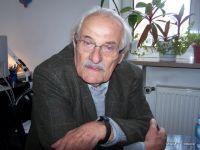 Zdjęcia historyczne Samuela Willenberga:Zdjęcia ze spotkania w Żydowskim Instytucie Historycznym w Warszawie Samuela Willenberga i jego żony z Kierownikiem MWiM w Treblince 
- Edwardem Kopówką:
Rysunki Samuela Willenberga przedstawiające obóz zagłady w Treblince:
Rzeźby Samuela Willenberga wykonane w brązie:
Artykuły na temat wystawy rzeźb Samuela Willenberga w Niemczech: 